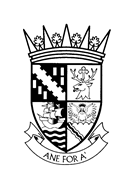 THESE FARES ARE THE MAXIMUM THAT CAN BE CHARGED IN THE FALKIRK COUNCIL AREA.Falkirk Council Taxi Tariff                                  Effective from 01 December 2023TARIFF 1: GENERALFOR THE FIRST 880 YARDS OR 293.3 SECONDS, OR A COMBINATION OF TIME AND DISTANCE THERE IS A CHARGE OF: £3.00FOR EVERY ADDITIONAL 171 YARDS OR 57 SECONDS, OR A COMBINATION OF TIME AND DISTANCE THERE IS A CHARGE OF: 20pTARIFF 2: UNSOCIAL HOURS (Tariff 1 + 25%)JOURNEYS BEGINNING BETWEEN 9PM AND 6AM£3.75TARIFF 3: CHRISTMAS & NEW YEAR (Tariff 1 + 100%)FROM: 9pm on 24 DECEMBER to 6am on 27 DECEMBER and,              9pm on 31 DECEMBER to 6am on 03 JANUARY. £6.00ADDITIONAL CHARGESWHERE A TAXI HAS BEEN BOOKED IN ADVANCE AN ENGAGEMENT CHARGE CAN BE MADE. THAT CHARGE IS:50pWHERE A MULTI-PURPOSE VEHICLE (MPV) HAS BEEN ENGAGED IN A HIRE FOR MORE THAN 4 PASSENGERS OR FOR ITEMS UNSUITABLE FOR A STANDARD VEHICLE (NOT INCLUDING WHEELCHAIR PASSENGERS) A CHARGE CAN BE MADE. THAT CHARGE IS:£5WHERE A PASSENGER’S BEHAVIOUR RESULTS IN A VEHICLE NEEDING TO BE CLEANED, THE DRIVER WILL BE ENTITLED TO CHARGE A CLEANING FEE. THAT FEE IS:£100